RADNA GRUPA ZA ANALIZU PODZAKONSKIH AKATA DRŽAVNE IZBORNE KOMISIJEI DEFINISANJE PREDLOGA ZA UNAPREĐENJENa četvrtoj sjednici Radne grupe, a nakon intenzivnog rada članova i komunikacije elektronskom poštom, kao i sprovedene javne rasprave, pored amandmana na podzakonska akta DIK-a,  utvrđene su i preporuke za Državnu izbornu komisiju. Pored organizatora, članovi radne grupe su predstavnici sledećih političkih subjekata i organizacija civilnog društva: Demokratskapartijasocijalista (DPS), Socijalističkanarodnapartija (SNP), Socijaldemokratskapartija (SDP), DEMOS, SocijaldemokrateCrne Gore (SDCG), PozitivnaCrna Gora (PCG), Bošnjačkastranka (BS), DemokratskaCrna Gora (Demokrate), Građanskipokretujedinjenareformskaakcija (GP URA), Liberalnapartija (LP), FORCA, Albanskaalternativa (AA), Centarzademokratskutranziciju (CDT) I Centarza monitoring iistraživanje (CEMI).PREPORUKE ZA DRŽAVNU IZBORNU KOMISIJU1. Državna izborna komisija treba da, ka Skupštini Crne Gore, pokrene pitanje izmjene i dopune Zakona o izboru odbornika i poslanika u cilju otklanjanja svih pravnih praznina u zakonu, definisanja pravnih posledica za kršenje svih Zakonom propisanih zabrana, kao i definisanja procedure za kontrolu ispravnosti elektronskog uređaja za identifikaciju birača prilikom preuzimanja od Ministarstva unutrašnjih poslova, kao i prilikom preuzimanja uređaja od strane predsjednika biračkih odbora;2. Državnaizbornakomisija u saradnjisapredstavnicimasvihopštinskihizbornihkomisijatreba da pripremikonkretnesugestije u pravcuizmjenaidopunaZakona o izboruodbornikaiposlanika;3. Državna izborna komisija treba da uspostavi sistem obučavanja predsjednika, zamjenika predsjednika i članova biračkih odbora kao i opunomoćenih predstavnika i njihovih zamjena, u saradnji sa civilnim sektorom i drugim zainteresovanim subjektima, koji bi omogućio da lica koja se obučavaju u potpunosti budu upoznata i ovladaju sa svim aspektima izbornog procesa;4. Državna izborna komisija, odnosno nadležna izborna komisija treba da, u saradnji sa MUP-om, obezbijedi da najkasnije u roku od jednog časa, tehnička podrška dođe na biračko mjesto i otkloni kvar na elektronskom sistemu za identifikaciju birača;5. Državna izborna komisije treba da zahjev za glasanje putem pisma prije izbora učini dostupnim na svom sajtu u formatu (word) koji je pristupačan za osobe oštećenog vida;6. Državna izborna komisija treba da poveća transparentnost svog rada i da obezbijedi punu primjenu Zakona o slobodnom pristupu informacijama;7. Državna izborna komisija treba da donese poseban pravni aktkojim bi se se definisao rad opštinskih izbornih komisija;8. Državna izborna komisija treba da donese novi etički kodeks kojim će se regulisati ponašanje svih učesnika izbornog procesa, političkih subjekata, kandidata, organa za sprovođenje izbora i domaćih i međunarodnih posmatrača, te predvidjeti finansijske i druge posledice za članove organa za sprovođenje izbora koji ne realizuju svoje aktivnosti u skladu sa zakonom, podzakonskim aktima i Etičkim kodeksom;9. Državna izborna komisija u saradnji sa MUP-om treba da obezbijedi pristupačnost svih relevantnih informacija vezanih za izborni poces osobama oštećenog vida i osobama oštećenog sluha, uključujući i pristupačnost internet prezentacijebiraci.me. 10.Državnaizbornakomisija, u saradnjisaopštinskimizbornimkomisijama, treba da identifikujesva mala biračkamjestai da razmotrimogućnostnjihovogspajanja,kako bi se natajnačinmoglagarantovatitajnostglasanja.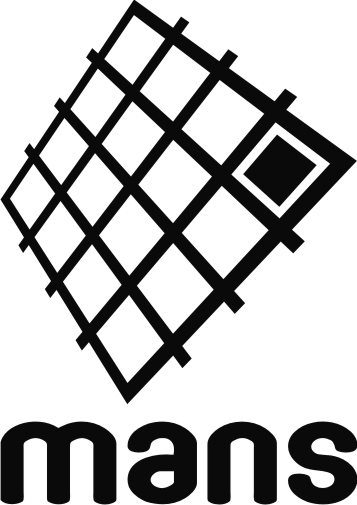 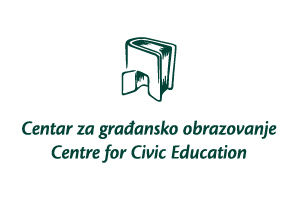 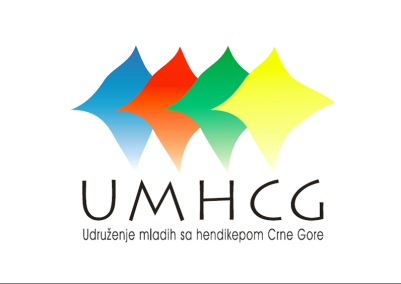 